NOW HIRING!FULL -TIME PHYSICAL THERAPISTCompetitive pay, Benefits package, PTO, Monday-Friday scheduleHarborview is hiring both full and part-time employees for various locations and positions. Please head over to indeed.com or contact our HR department CBowman@harborview.com / 336-783-6561 for more information.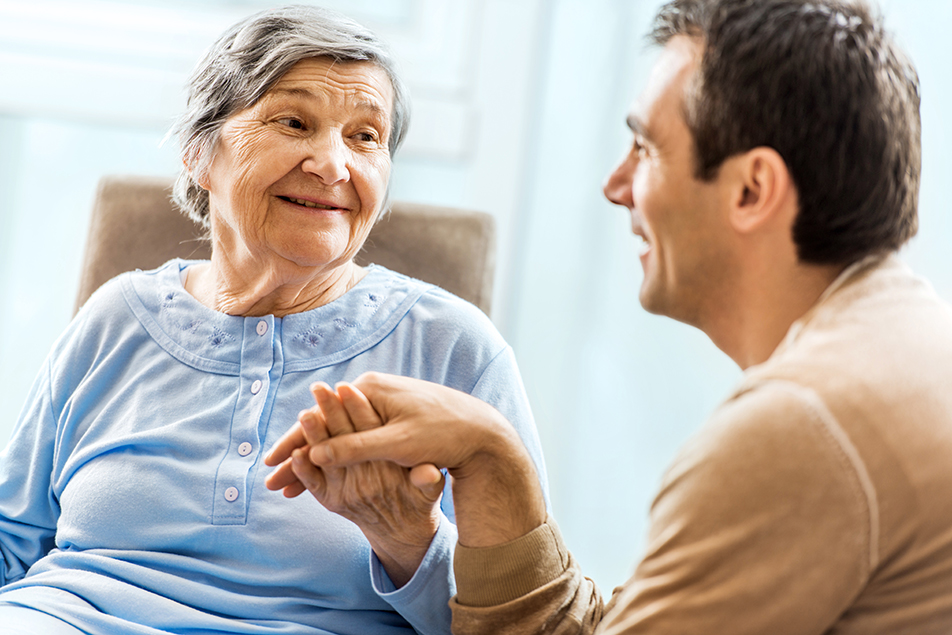 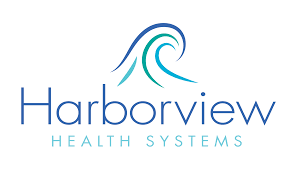 542 Allred Mill rd.Mt. Airy, NC 27030336-789-5076